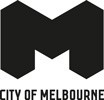 Construction update December 2022

Upcoming works: From January 2023Site set-up and work hoursThe east side of Queen Street in front of the existing Food Court will be closed for the duration of works. Through traffic will be maintained during the works via detour on the west side of Queen Street. Works will occur 7am to 5.30pm Monday to Friday and 7am to 3.30pm Saturday.Service upgrades Services within the Food Hall including lighting, power, water, air conditioning and fire protection will be upgraded to ensure an improved environment for tenants and customers.Structural and roofing works Construction of the new Food Hall butterfly roof and Queen Street facade, including construction of structural steel, skylights and facade glazing.Victoria Street Terraces - shop fit outsThe Food Hall shops within the Victoria Street Terraces will be fitted out in preparation for a diverse range of fresh food and drink offerings. The public toilets will also be upgraded.Pedestrian accessThe works area is fenced off for the duration of construction and pedestrians will be diverted around the site with designated footpaths. Thanks for your patience.Look ahead*Structure, roofing and façade works – continues throughout January, February and MarchService upgrades (water, power, lighting etc.) – continues throughout January, February and March Victoria Street Terraces - shop fit outs – continues throughout January, February and MarchInternal finishes, painting and fitout of Food Hall (ceilings, flooring, furniture and greening) – continues throughout January, February and March *These timeframes are indicative only and subject to change.

Like to know more?To find out more about the new Food Hall and the Queen Victoria Market Precinct Renewal program, please contact 9658 9658, or visit melbourne.vic.gov.au/qvmrenewal